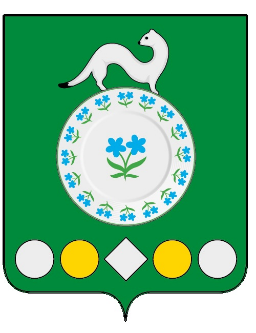 Российская ФедерацияИркутская областьУсольский муниципальный районМишелевское городское поселениеАДМИНИСТРАЦИЯРАСПОРЯЖЕНИЕОт 30.12.2021								№ 149-рр.п. МишелевкаО проведении общественных обсуждений проектов программ  профилактики рисков причинения вреда (ущерба) охраняемым законом ценностям на                             2022 год в рамках муниципального земельного контроля, муниципального контроля в сфере благоустройства, муниципального контроля на автомобильном транспорте, городском наземном электрическом транспорте и в дорожном хозяйстве,  муниципального жилищного контроля,  муниципального контроля за исполнением единой теплоснабжающей организацией обязательств по строительству, реконструкции и (или) модернизации объектов теплоснабжения на территории Мишелевского муниципального образованияВ соответствии с Федеральным законом 31.07.2020 № 248-ФЗ «О государственном контроле (надзоре) и муниципальном контроле в Российской Федерации», на основании постановления Правительства РФ от 25.06.2021 г. № 990 «Об утверждении Правил разработки и утверждения контрольными (надзорными) органами программы профилактики рисков причинения вредя (ущерба) охраняемым законом ценностям», руководствуясь статьями 23, 46 Устава Мишелевского муниципального образования:	1. Провести с 30.12.2021 по 29.01.2022 на территории Мишелевского муниципального образования общественные обсуждения проектов постановлений:- Об утверждении Программы профилактики рисков причинения вреда (ущерба) охраняемым законом ценностям на 2022 год в рамках муниципального земельного контроля на территории Мишелевского муниципального образования;- Об утверждении Программы профилактики рисков причинения вреда (ущерба) охраняемым законом ценностям на 2022 год в рамках муниципального жилищного контроля на территории Мишелевского муниципального образования;- Об утверждении Программы профилактики рисков причинения вреда (ущерба) охраняемым законом ценностям на 2022 год в рамках муниципального контроля за исполнением единой теплоснабжающей организацией обязательств по строительству, реконструкции и (или) модернизации объектов теплоснабжения;- Об утверждении Программы профилактики рисков причинения вреда (ущерба) охраняемым законом ценностям на 2022 год в рамках муниципального контроля в сфере благоустройства на территории Мишелевского муниципального образования;- Об утверждении Программы профилактики рисков причинения вреда (ущерба) охраняемым законом ценностям на 2022 год в рамках муниципального контроля на автомобильном транспорте, городском наземном электрическом транспорте и в дорожном хозяйстве в границах населенных пунктов Мишелевского муниципального образования.Замечания и предложения к проектам постановлений направляются в администрацию Мишелевского муниципального образования до 29.01.2022 по адресу: 665474, Иркутская область, Усольский район, р.п. Мишелевка,                                    ул. Титова, д. 1а.  Режим работы: понедельник – пятница с 8:00 до 12:00 и с 13:00 до 17:00; по электронной почте: mishelevka@yandex.ru.Телефон для справок: 8(39543)27250; 27207.Опубликовать настоящее распоряжение в газете «Новости» и разместить на официальном сайте администрации Мишелевского муниципального образования в информационно-телекоммуникационной сети «Интернет» (мишелёвка.рф).Глава Мишелевского муниципального образования 			Н.А.Валянин